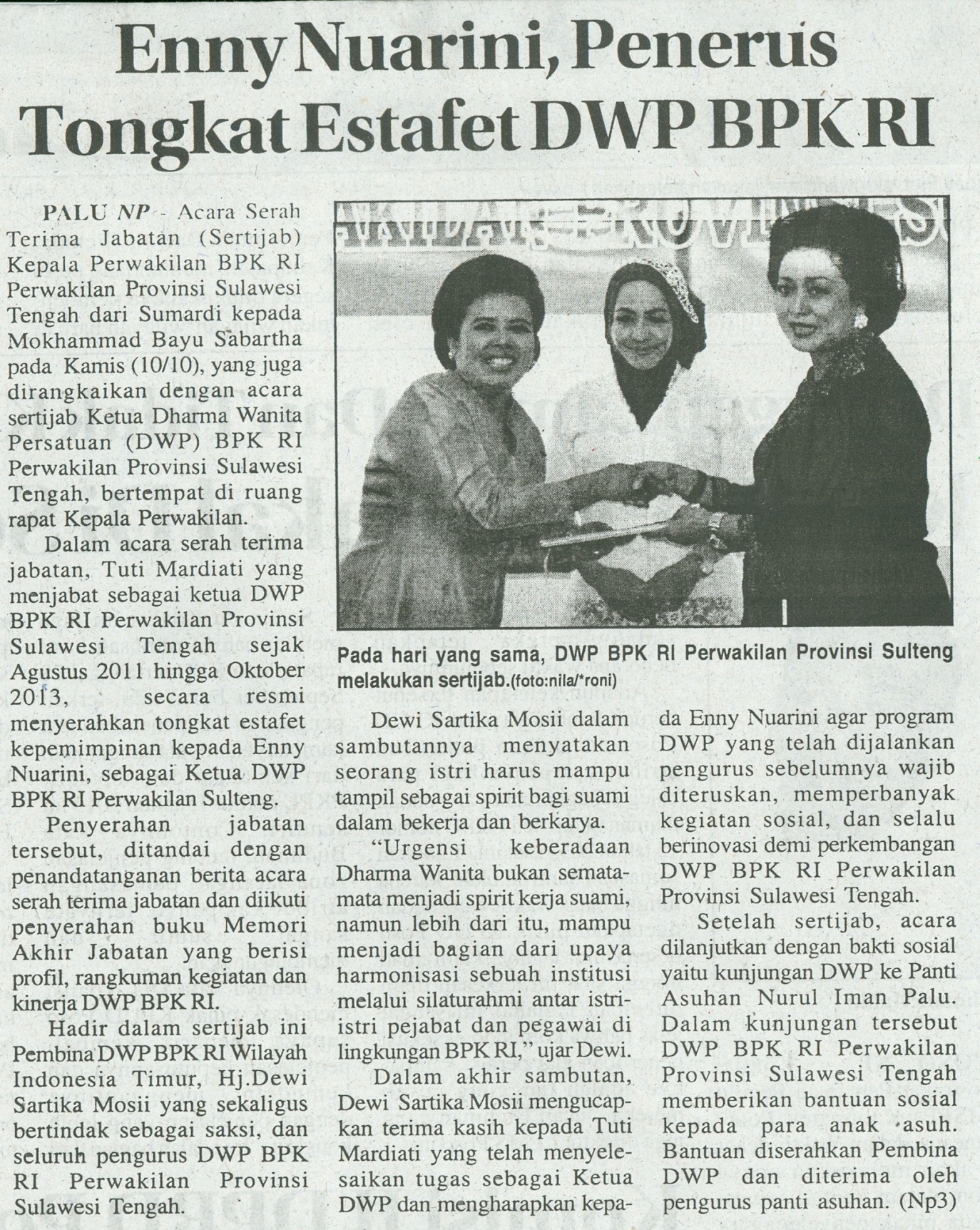 Harian    	:Nuansa PosHari, tanggal:Jumat, 11 Oktober 2013Keterangan:Hal. 18 Kolom 16-19Entitas:BPK